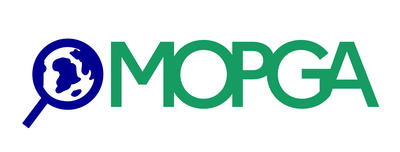 MOPGA 2023 : Programme de bourses de visite pour jeunes chercheursNouveau programme de bourses Make Our Planet Great Again (MOPGA) pour l’accueil de 40 jeunes chercheurs souhaitant mener leurs recherches en France. Le programme est financé par le ministère français de l'Europe et des Affaires étrangères, en collaboration avec le ministère français de l'Enseignement supérieur et de la Recherche, et mis en œuvre par Campus France. Qui peut postuler?Les chercheurs étrangers titulaires d'un doctorat depuis moins de 5 ans.Aucune restriction de nationalité (sauf la France)40 bourses seront attribuées pour une période de 12 mois à partir de septembre 2023.Cette bourse comprend les avantages suivants (allocation mensuelle de 2 500 euros; indemnité de déménagement de 500 euros; prise en charge de la couverture sociale; prise en charge de l'assurance maladieCalendrier12 octobre 2022 : ouverture de la période de candidature16 janvier 2023 : Fin de la période de candidature  Fin juin 2023 : Notification des résultatsEntre septembre 2023 et décembre 2023 (au plus tard) : Arrivée en France et début de la bourse.Plus d’informations ici : https://www.campusfrance.org/en/mopga-2023